सं. 23(182)/ मु.अभि./दक्षिण/लो.नि.वि./411 				      	    दिनांक  03.05.2016INSPECTION NOTEThe undersigned inspected some roads under EE(SW) Road-1 along with Superintending Engineer (South-West), Executive Engineer(South-West)Road-1 and Shri Uday Meena, Assistant Engineer today i.e. on 03.05.2016 and following observations were made and directions issued :-(A)	Ring Road near Bhikaji Cama Place(i)	Some kerb stones & paver blocks were damaged near Mandir side, which need to be repaired.(ii)	Kerb Channels were not cleaned properly(iii)	A lot of vegetation growth was observed on footpath and kerb channels, which should be removed.(iv)	Some electric poles were lying on footpath which should be removed immediately.(B)	Rao Tula Ram (RTR) Marg	As this road is proposed to be model road hence needs specific attention. Also following deficiencies were noticed.(i)	Some of the bollards on footpath were broken which should be replaced.(ii)	Some of the kerb stones & paver blocks were damaged which need to repaired/replaced.(iii)	Reflective tapes to be provided on trees & electric poles.(iv)	Some SFRC covers on drains were broken which should be replaced.(v)	Some of the bell mouths were not cleaned properly.(vi)	Service road near Petrol pump needs to be developed which is encroached at present.(vii)	Posters on central verge poles should be immediately removed. (C)	Rao Tula Ram Marg & Munirka Flyover on Outer Ring Road.(i)	Toe wall near Subroto Park was damaged which should be repaired.(ii)	Noise barrier provided on RTR Flyover was damaged at number of locations and at some placed even sheets and M.S. Frame work was missing. Some of sheets were hanging loose. All the loose sheets and frame work should be removed immediately and work of refixing/repair should be completed at the earliest.(iii)	Mastic surface on carriageway was repaired on RTR Flyover but at some locations repair is yet to be done which should be taken up immediately.(iv)	Horticulture work is to be done to make it the model road.(D)	Baba Gang Nath Marg(i)	At number of locations on footpath paver blocks were broken and kerb stones were missing which should be provided/repaired at the earliest.(ii)	Near MCD dumping ground, it was observed that construction of drain work was in progress but the water coming from village side was still flowing on road. This should be connected into drain. The work needs to be completed on top priority. It was assured by the agency to complete the work within ten days which should be adhered to strictly.(E)	Nelson Mandela Marg(i)	The central verge on the main road is of very low height.  It should be at least of 30 cm height.(ii)	A lot of malba has been dumped on sides of the roads which should be removed at the earliest.(iii)	At many locations, bell mouths were found chocked which should be cleaned immediately.(iv)	In the ongoing work of restoration, it is seen that malba of old paver blocks and kerb stones was left on footpath which needs to be removed immediately.(v)	The work of construction of FOB should be started at the earliest.(एस. के. रामपाल)मुख्य अभियंता (दक्षिण)अनु.Copy to :1	Superintending Engineer(South-West), PWD, N.C.C. Bhawan, Safdarjung Enclave, New Delhi.2	Executive Engineer(South-West) Road-1, PWD, Brar Square, New Delhi.3	Executive Engineer(South-West)Electrical, PWD, Andrewj Gang, Near Moolchand Flyover, New Delhi.4	Deputy Director (Horticulture) South, PWD, 13th Floor, MSO Building, New Delhi.5	Guard File(एस. के. रामपाल)मुख्य अभियंता (दक्षिण)अनु.मुख्य अभियंता(दक्षिण)अनुरक्षण लो.नि.वि.,सातवाँ तल,बहुमंजिला इमारत आई.पी.एस्टेट, नई दिल्ली-02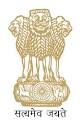 CHIEF ENGINEER(SOUTH)MPWD, 7TH FLOOR, MSO BUILDINGIP ESTATE, NEW DELHI-02PH. 011-23317405, 23326118  FAX : 23358612  E-Mail : cepwddelhimzm1@gmail.comPH. 011-23317405, 23326118  FAX : 23358612  E-Mail : cepwddelhimzm1@gmail.comPH. 011-23317405, 23326118  FAX : 23358612  E-Mail : cepwddelhimzm1@gmail.com